ÖVERGÅNGSBLANKETT 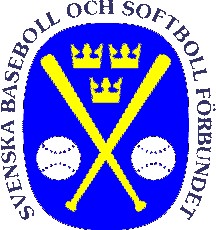 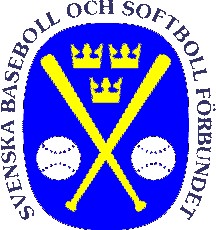 Datum:____________ 	Övergång med dispens (ej inom övergångstiden 1/10-28/2) Ange skäl på sid. 2, dispensansökanUppgifter om spelaren Nuvarande förening Ny förening DISPENSANSÖKANDatum: ____________ Uppgifter om spelaren Skäl för dispens _______________________________________________________________ _______________________________________________________________ _______________________________________________________________ _______________________________________________________________ _______________________________________________________________ _______________________________________________________________ _______________________________________________________________ 200 kronor insätts på SBSF:s bankgiro 5786-3417 när dispens söks. TK:s beslut  Dispensen godkänns. Spelklar from _____ Dispensen godkänns inte. Namn 	 Personnummer 	 Adress 	 Telefon / mail 	 Postadress 	 Ort och datum 	 Nationalitet 	 Underskrift 	 Målsmans underskrift om spelaren är under 18 år.Förening 	 Karenstid 	    14 dagar (kort)    60 dagar (lång) Ort / Datum 	 Underskrift av firmatecknare för föreningen Ev kommentarer/ notering Namnförtydligande och position i föreningen Ny förening Ev kommentar / notering Namn 	 Personnummer 	 Förening 	 Telefon / mail 	 